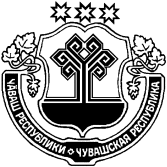 В соответствии с Федеральным Законом от 06 октября 2003 года № -131 ФЗ «Об общих принципах организации местного самоуправления в Российской Федерации» и главой 31 Налогового кодекса Российской Федерации,Собрание депутатов Большешатьминского сельского поселения р е ш и л о:1. Внести в Положение о вопросах налогового регулирования в Большешатьминском сельском поселении Красноармейского района, отнесенных законодательством Российской Федерации о налогах и сборах к ведению органов местного самоуправления, утвержденное решением Собрания депутатов Большешатьминского сельского поселения Красноармейского района от 28.11.2014 г. № С-36/3 (с изменениями от 25.08.2015 № С-43/3, 17.11.2015 № С-4/2, 05.04.2019 № С-48/1, 18.04.2019 № С-49/4, 07.11.2019 № С-58/1, 23.06.2020 № С-68/2), следующие изменения:           1) Пункт 2 статьи 20 изложить в следующей редакции:«2. По истечении налогового периода налогоплательщики-организации уплачивают сумму налога, исчисленную в порядке, предусмотренном Налоговым кодексом Российской Федерации.».2) Пункт 3 статьи 20 исключить.2. Настоящее решение вступает в силу не ранее чем по истечении одного месяца со дня его официального опубликования в периодическом печатном издании «Большешатьминский вестник» и распространяется на правоотношения, возникшие с 1 января 2021 года.Глава Большешатьминского сельского поселенияКрасноармейского района                                                                      Г. И. ИвановаЧĂВАШ РЕСПУБЛИКИКРАСНОАРМЕЙСКИ РАЙОНẺЧУВАШСКАЯ РЕСПУБЛИКА КРАСНОАРМЕЙСКИЙ РАЙОН  МĂН ШЕТМẺ САЛИ ПОСЕЛЕНИЙĚН ДЕПУТАТСЕН ПУХĂВĚ ЙЫШĂНУ2021ç.02.25    № С – 8/2Мăн Шетмĕ салиСОБРАНИЕ ДЕПУТАТОВ БОЛЬШЕШАТЬМИНСКОГО СЕЛЬСКОГО ПОСЕЛЕНИЯРЕШЕНИЕ25.02.2021г.      № С- 8/2с. Большая ШатьмаО внесении изменения в решение Собрания депутатов Большешатьминского сельского поселения Красноармейского района от 28.11.2014 г. № С-36/3 «Об утверждении Положения о вопросах налогового регулирования в Большешатьминском сельском поселении Красноармейского района, отнесенных законодательством Российской Федерации о налогах и сборах к ведению органов местного самоуправления»